ZASADY REALIZACJI ZWROTU KOSZTÓW PODMIOTOWI PROWADZĄCEMU DOM POMOCY SPOŁECZNEJ LUB JEDNOSTCE ORGANIZACYJNEJ WSPIERANIA RODZINY I SYSTEMU PIECZY ZASTĘPCZEJ ZA ZATRUDNIENIE BEZROBOTNEGO /POSZUKUJĄCEGO PRACYStarosta na podstawie art.57a ustawy z dnia 20 kwietnia 2004r (Dz. U. z 2023 r. poz. 735 ze zm.) 
o promocji zatrudnienia i instytucjach rynku pracy zwraca: - podmiotowi prowadzącemu dom pomocy społecznej, o którym mowa w art. 57 ust. 1 ustawy z dnia 12 marca 2004 r. o pomocy społecznej, zwanemu dalej „podmiotem prowadzącym DPS”, - jednostce organizacyjnej wspierania rodziny i systemu pieczy zastępczej, o której mowa w art. 2 ust. 3 ustawy z dnia 9 czerwca 2011 r. o wspieraniu rodziny i systemie pieczy zastępczej, zwanej dalej „jednostką organizacyjną WRiPZ” zatrudniającym skierowanych bezrobotnych lub poszukujących pracy w domu pomocy społecznej albo w jednostce organizacyjnej WRiPZ, przez okres do 12 miesięcy, część albo całość kosztów poniesionych na wynagrodzenia, nagrody oraz składki na ubezpieczenia społeczne w wysokości uprzednio uzgodnionej w umowie, nieprzekraczającej jednak kwoty ustalonej jako iloczyn liczby zatrudnionych w miesiącu w przeliczeniu na pełny wymiar czasu pracy oraz wysokości minimalnego wynagrodzenia za pracę. 1. Starosta dokonuje ww. zwrotu kosztów podmiotowi prowadzącemu DPS albo jednostce organizacyjnej WRiPZ, które nie zalegają: z opłacaniem należnych składek na ubezpieczenia społeczne, ubezpieczenie zdrowotne, Fundusz Pracy, Fundusz Solidarnościowy, Fundusz Gwarantowanych Świadczeń Pracowniczych albo wpłat na Państwowy Fundusz Rehabilitacji Osób Niepełnosprawnych; z opłacaniem innych danin publicznych. 2. Zwrot ww. kosztów następuje na wniosek podmiotu prowadzącego DPS albo jednostki organizacyjnej WRiPZ, składany do powiatowego urzędu pracy. 3. Podmiot prowadzący DPS albo jednostka organizacyjna WRiPZ może wystąpić z wnioskiem o „zwrot kosztów”, na osobę, która: jest zarejestrowana jako osoba bezrobotna lub poszukująca pracy, w okresie ostatnich 6 miesięcy nie była zatrudniona u wnioskodawcy, to znaczy nie wykonywała pracy na podstawie stosunku pracy, stosunku służbowego oraz umowy o pracę nakładczą. 4. Starosta w terminie 30 dni od dnia złożenia wniosku informuje wnioskodawcę o rozpatrzeniu wniosku i podjętej decyzji. 5. W przypadku, gdy ww. wniosek jest nieprawidłowo wypełniony lub niekompletny, starosta wyznacza wnioskodawcy co najmniej 7-dniowy termin na jego uzupełnienie. Wniosek nieuzupełniony we wskazanym terminie pozostawia się bez rozpatrzenia. 6. Wnioski o zwrot kosztów rozpatrywane będą na bieżąco, po pozytywnym rozpatrzeniu wniosku umowa powinna zostać zawarta do 3 miesięcy od daty uwzględnienia wniosku. Niepodpisanie umowy w w/w terminie z przyczyn leżących po stronie wnioskodawcy traktowane jest jako rezygnacja z przyznanych środków. 7. W przypadku, gdy podmiotem prowadzącym jest powiat, wsparcie zostanie udzielone na podstawie porozumienia. 8. Podmiot prowadzący DPS albo jednostka organizacyjna WRiPZ zawiera ze skierowaną osobą bezrobotną lub poszukującą pracy umowę o pracę. W przypadku niepełnego wymiaru czasu pracy wysokość zwrotu poniesionych kosztów liczona jest proporcjonalnie do wymiaru czasu pracy. 9. W przypadku rozwiązania umowy o pracę przez skierowanego bezrobotnego/poszukującego lub bez wypowiedzenia z winy osoby skierowanej (tzw. zwolnienie dyscyplinarne) lub wygaśnięcia stosunku pracy skierowanej osoby na skutek okoliczności wymienionych w Kodeksie Pracy (m.in. śmierć pracownika, tymczasowe aresztowanie pracownika) w trakcie okresu objętego refundacją starosta kieruje na zwolnione stanowisko pracy innego bezrobotnego/poszukującego pracy. We wszystkich pozostałych przypadkach przerwania zatrudnienia na refundowanym stanowisku 
w trakcie trwania refundacji nie ma możliwości skierowania innej osoby na zwolnione stanowisko. Tym samym, jeśli zatrudnienie ustanie w wyniku: - wypowiedzenia umowy przez pracodawcę, - na podstawie porozumienia stron (niezależnie od strony inicjującej), - upływu okresu, na jaki została zawarta umowa, będzie ono traktowane jako niewywiązanie się pracodawcy z warunku utrzymania osoby w zatrudnieniu i skutkować będzie obowiązkiem zwrotu całej otrzymanej refundacji na zasadach określonych w punkcie 10. W związku z tym, jeśli skierowana osoba zostanie zatrudniona na okres krótszy niż objęty umową z urzędem, pracodawca ponosi ryzyko zwrotu refundacji w przypadku, gdy nie dojdzie do kontynuacji zatrudnienia, nawet jeśli stroną odmawiającą zawarcia kolejnej umowy był pracownik. 10. Zwrot wypłaconej refundacji kosztów następuje w przypadku: Niewywiązania się pracodawcy z warunku utrzymania osoby w zatrudnieniu jej przez okres trwania umowy o „zwrot kosztów” lub naruszenia innych warunków umowy. Powyższe powoduje obowiązek zwrotu uzyskanej pomocy wraz z odsetkami ustawowymi naliczonymi od całości uzyskanej pomocy od dnia otrzymania pierwszej refundacji, w terminie 30 dni od dnia doręczenia wezwania starosty. Odmowy przyjęcia skierowanego bezrobotnego/poszukującego pracy na zwolnione stanowisko pracy. Pracodawca zwraca uzyskaną pomoc w całości wraz z odsetkami ustawowymi naliczonymi od dnia otrzymania pierwszej refundacji, w terminie 30 dni od dnia doręczenia wezwania starosty. W przypadku braku możliwości skierowania bezrobotnego/poszukującego pracy przez urząd pracy na zwolnione stanowisko pracy, pracodawca nie zwraca uzyskanej pomocy za okres, w którym uprzednio skierowany pozostawał w zatrudnieniu. Stwierdzenie braku możliwości skierowania osoby bezrobotnej/poszukującej pracy następuje po uprzedniej weryfikacji prób podejmowanych przez pracodawcę w celu uzupełnienia zatrudnienia, analizie kwalifikacji zarejestrowanych osób bezrobotnych/poszukujących oraz po wyczerpaniu innych możliwości realizacji umowy. Złożenia niezgodnych z prawdą informacji, zaświadczeń lub oświadczeń w zakresie, o którym mowa w art. 37 ust. 1 i 2 ustawy z dnia 30 kwietnia 2004r. o postępowaniu w sprawach dotyczących pomocy publicznej. 11. Wnioskowana pomoc stanowi pomoc udzielaną zgodnie z warunkami dopuszczalności de minimis. Uwaga: Środki refundowane w ramach „zwrotu kosztów” nie mogą dotyczyć kosztów refundowanych jednocześnie z innych publicznych źródeł, np. PFRON. W okresie przebywania osoby zatrudnionej w ramach przyznanej refundacji na urlopie macierzyńskim, rodzicielskim lub w okresie pobierania zasiłku chorobowego, pracodawca może zatrudnić na to stanowisko, w ramach umowy na zastępstwo, inną osobę skierowaną przez urząd. Wypełnione i podpisane wnioski można składać: osobiście w siedzibie urzędu - Powiatowy Urząd Pracy w Elblągu, ul. Saperów 24, 82--300 Elbląg, pok. 8 - parter w postaci elektronicznej za pomocą elektronicznej skrzynki podawczej /pupelblag/SkrytkaESP, listownie, na adres: Powiatowy Urząd Pracy w Elblągu, ul. Saperów 24, 82--300 Elbląg, W przypadku wysłania wniosku pocztą, liczy się data jego wpływu do tutejszego urzędu. Wnioski będą realizowane na bieżąco, w terminach wskazanych w ogłoszeniu, do wyczerpania limitów środków przeznaczonych na ten cel. Osoba do kontaktu: Barbara Strach, tel. 55 237 67 91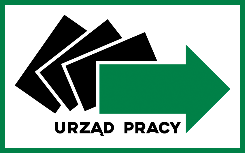 Powiatowy Urząd Pracy w Elblągu